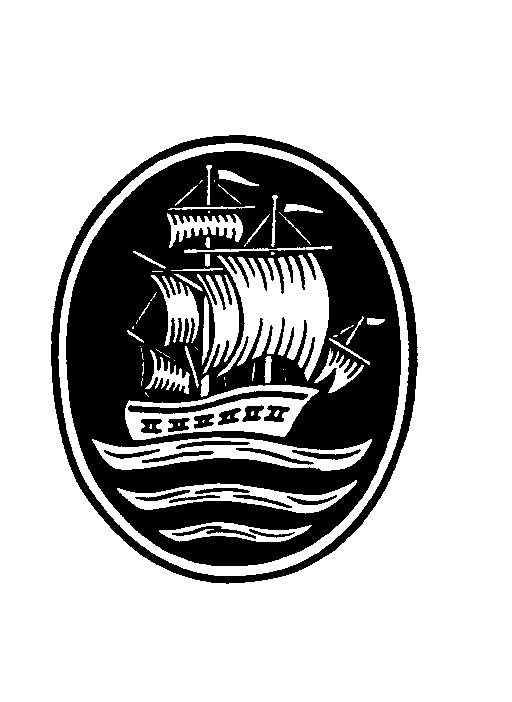 THE HOWARD PARTNERSHIP TRUSTOXTED SCHOOLLEARNING COACH JOB PROFILE- PASTORAL TEAM 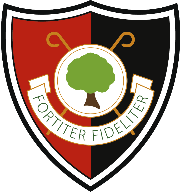 GradeJob TitleCapsule Job ProfileCompetenciesQualifications, Training and DevelopmentSurrey PayS5(£14,993 - £16,980pa pro rata) (£19,245pa - £21,796pa FTE)Learning Coach 32.9 hours per week39 weeks per year (term-time plus INSET days)To support the Head of House and Deputy Head of House with all students in the House to work in partnership with all staff and departments to support those students who require additional assistance.Directly responsible to the Head of HouseMain Duties:To provide emotional, social and learning support through:Supporting targeted students with behavioural, emotional, learning, physical/mental/social needs or attendance issues so they may access the curriculumWithdrawing students individually or in small groups as directed by Head of House, Senior Head of House or SLTListening and offering encouragement, reassurance and support for targeted students (moderate need) to reduce need/support and return to ‘low need’ or ‘no need’To decide whether a particular student should become ‘high need’ and then be referred to the Inclusion E&S & BehaviourTo contribute to individuals progress and attainment through:Attending relevant meetings (including reintegration and EWO), liaising with Lead TA/SENCO, parents, Tutor, external agencies or any other partiesShare progress and review targets with all key staffWorking with students to achieve targetsRaising staff awareness and liaising with staff on students’ specific needsTo keep staff informed of Pastoral issues through:Dealing with daily issues brought to the House by students and staff. Referring on to Tutor, HoH and/DHOH if applicable Informing the appropriate member of the inclusion team of issues and raising concernsTo help with effective communication relating to Pastoral issues through:Attending review/panel/ HoH briefings if necessaryMeeting frequently as a group and initiating any necessary action with SHOHLiaising with outside agencies and parents as directed by Head of House, Senior Head of House or SLTTo monitor and evaluate the support programme for individual students through:Keeping regular notes (on intervention/support providedTo liaise with support staff in and out of class and raising awareness with staff of relevant issues and to liaise with classroom teachers to ensure maximum student learningNegotiating the role/strategies of how to assist with the class teacher in certain subjectsAcademic mentoring if and when appropriate Attend departmental meetings if necessary Any other duties which are pertinent to the role.This job description will be subject to annual review and updating in light of the changing needs of the school.  Changes will be made subject to consultation with the job holder at their annual performance review.Post holders should demonstrate the competencies identified from the list below:Evidence of career progression/Continuing Professional DevelopmentThe ability to work to and achieve high standardsThe confidence, competence and temperament to be an excellent role model.Ability to interpret data and develop intervention strategies to improve students’ learningThe ability to communicate effectively to a range of audiences, in writing and in personCompetent user of ICT Excellent organisation and ability to prioritiseBeing able to work on own initiative as well as within a teamThe ability to motivate and the vision to manage change effectivelyGood general education.Recognised training qualifications or experience.There will be specific responsibilities attached to the post dependent on individual skills and experience. Good general education to GCSE Level in English, Maths and Science – Grade C and above or equivalent.Intermediate experience of MS Word to include Excel and Outlook.Post holder should demonstrate a commitment to on-going professional development.Training and development to include:Induction Training On the job TrainingFamiliarisation with Trust policies and practiceSupport Staff Performance Management ProgrammeSafeguarding TrainingThe post holder will be expected to participate in training and personal development opportunities.The successful candidate will be subject to a satisfactory enhanced disclosure from the Disclosure and Barring Service (DBS).THPT is committed to the safeguarding and promoting the welfare of children and young people and expects all staff and volunteers to share this commitment.